1.- ¿qué hacen estas imágenes?Inserta fotos de los siguientes elementos:https://youtu.be/PuTqWxuAazI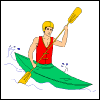 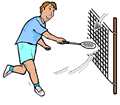 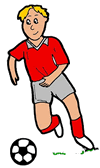 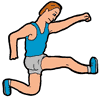 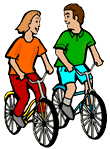 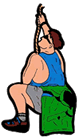 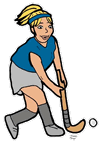 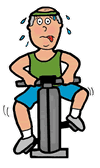 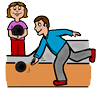 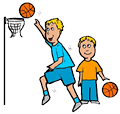 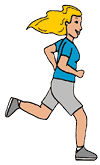 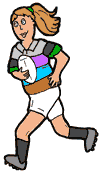 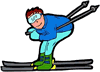 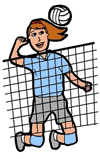 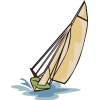 La Torre EifieldBurj KhalifaTorre de ShangháiAbraj Al BaitTorres Mafre de Bcn 432 Park AvenueGuangzhou International Finance CenterKK100